高雄市立美術館市民畫廊作業須知中華民國106年8月8日館務會議核定通過一、宗旨：鼓勵在地視覺藝術工作者創作，以呈現高雄地區藝術生態及文化風貌，探討區域美術發展的型態與內涵為原則。二、活動名稱：市民畫廊三、主辦單位：高雄市立美術館（以下簡稱本館）四、展覽類別：不限五、展覽場地：以本館4樓展覽室空間為展覽計畫主要場所，並以401、402或403、多目的室為主要原則。本館為特殊調度考量或展出效果時，得變換展示空間。展場配置及尺寸詳見本作業須知附件。六、展期：每一檔展期以四週為原則，經審查通過後由本館安排展出日期並以公文寄發通知。申請通過者於申請通過後一年半內展出，本館有權調整檔期。七、徵件時間：每年四月十五日及十月十五日前送達主辦單位，本館每年五月與十一月分別召開評審會議。因徵件結果、展覽場地、檔期之調度，本館可彈性調節，並另行公告之。八、參加資格：  （一）現設籍高雄市（自申請日起算一年以上）或出生於高雄市從事美術創作者或高雄市立案畫會團體（各級機關學校之文藝社團或畢（結）業展，不予受理）。（二）個人或團體於一年內不得重複提案。（三）經安排展出過之個人或團體，自最近一次市民畫廊展覽展畢日起算五年內本館不受理申請。九、參加辦法：  （一）請上本館官方網站查詢實施要點（www.kmfa.gov.tw）。（二）送審資料以掛號郵寄或親送：高雄市立美術館「市民畫廊」收電話 \ 07-5550331 展覽組傳真 \ 07-5550477 或 07-5550307館址 \ 804高雄市鼓山區美術館路八十號十、送審資料：（一）個人附設籍證明文件（如身份證影本正反面），畫會團體附有效立案證書影本乙份。（二）展出者/提案人個人資料表乙份（如附件一）。（三）作品清冊乙份，含作者、題目、年代、尺寸、材質、保險參考金額（如附件二）。（四）三千字以內展覽企劃理念說明一份（如附件三）。 （五）所有計畫展出作品數位檔乙套，作品檔案格式說明，請參考附件五。（六）可另附補充資料，內容不拘，凡參展藝術家或畫會團體之簡歷及展出紀錄、展出作品圖說、展場規劃設計、作品集、活動計畫、簡報或光碟播放等，足具表徵展覽案之相關資料皆可。（七）所有送審資料請自留備份，恕不退回。十一、評審方式：採二階段評審（一）資格審核：由本館進行資料審核。（二）評審會：由本館聘請專業人士組成委員會，以電子檔進行審查。十二、權利義務：（一）展出者須於預定開展日三個月前完成簽約。因故無法配合展出，須於預定開展日前四個月前以書面通知本館，並經本館書面同意。未於上開日期前完成簽約者視同棄權，本館並得於五年內不受理該展出者（含個人或團體）同一案之展覽提案。（二）本要點契約內容由本館另訂之。十三、附則：（一）申請者視為接受本作業須知之各項規定。（二）本作業須知如有未盡事宜，得由本館邀請申請者共同協議。（三）本館得依需要修正、暫停、終止本作業須知。附件一    請先詳閱合約書範本內容，申請者視同接受合約書範本所載之相關權利義務。展出者/提案人個人資料表Resume of Artist/ Applicant(表格若不敷使用，請自行增列)附件二                                                     頁 1  (表格若不敷使用，請自行增列)展出者 / 提案人：                              聯絡電話：   聯絡地址：Email：中華民國     年     月     日附件三                                                         市民畫廊展覽企劃理念說明(本表格若不敷使用，請自行增列)=四樓展覽室平面圖 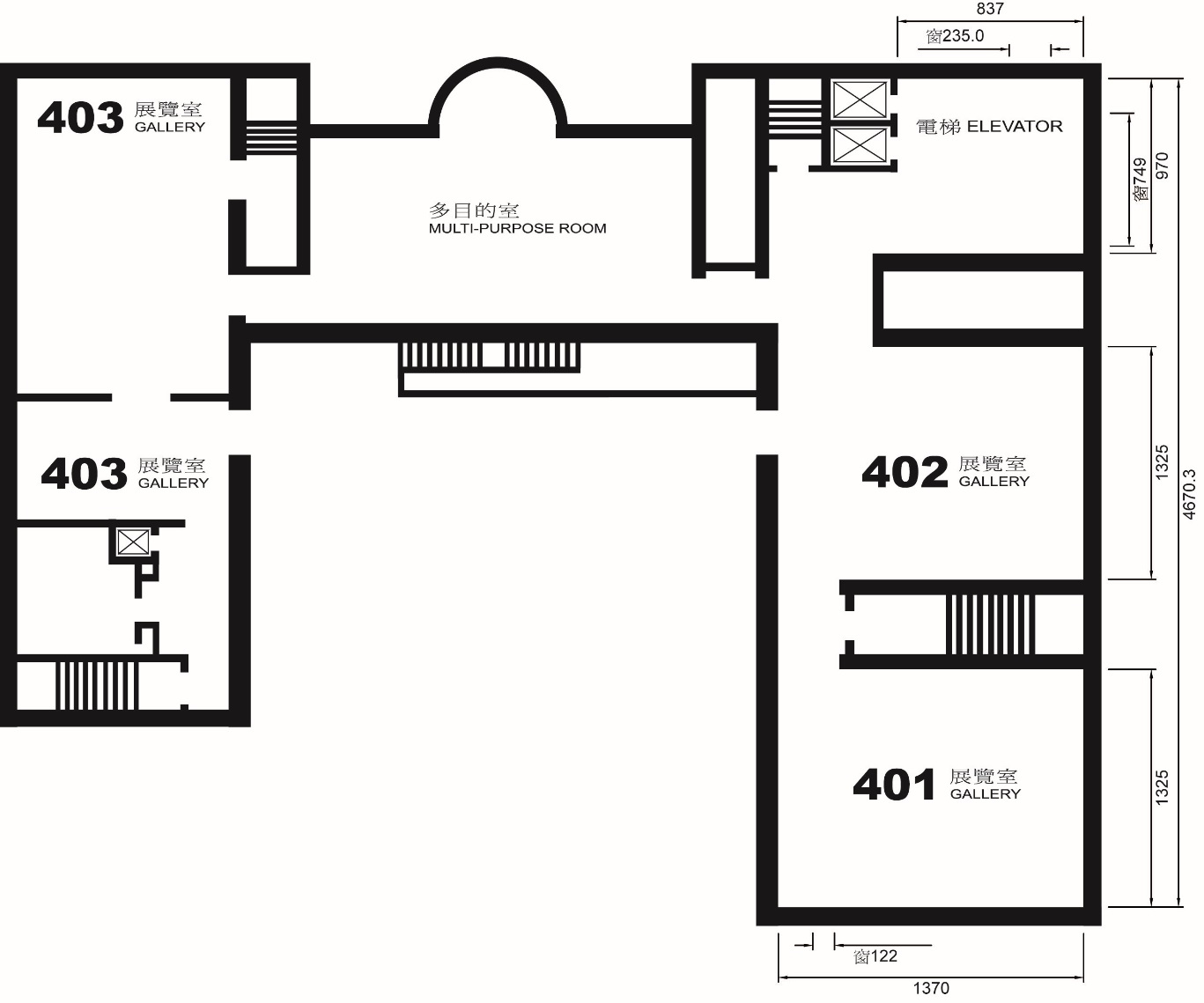 文宣品規格專輯規格：線膠平裝，48頁，23 x ，全彩色印刷，350本。簡介規格：48×m (折紙後正面露出尺寸為12×m)，全彩色印刷，3000張。申請資料之作品電子檔案格式說明（請申請者提送申請資料前，詳閱以下說明）一、作品檔案以B jpg檔為原則，每件作品須對照作品清冊詳註編號。二、作品檔案格式：（一）平面作品：每一件作品附一電子檔影像。（二）立體類作品：每件作品應附3個不同角度之電子檔影像。（三）動態影像：請採MPEG、AVI、MOV或NTSC之影片播放格式，聲響與音樂作品請採CD standard format 16 bit / 44.1kHz stereo之wav或aif之聲音格式，並請確認可以在PC或家用NTSC規格DVD播放器正常播放。 送件資料內第一段需先燒錄整體動態展場效果（3分鐘為限），第二段燒錄精簡版的影片內容（5分鐘為限），第三段燒錄現場播放的影片完整內容，影片均不得出現作者姓名。必須於送件表作品清冊說明作品裝置所需設備、技術或空間範圍，但本館保留展出空間最後決定權。每單一影音作品需截圖3張（請以jpg檔儲存）「市民畫廊」著作授權同意書本次展出作品：詳見附件清單本作品獲得高雄市立美術館「市民畫廊」展出資格，作者同意非專屬授權予高雄市立美術館（以下簡稱「本館」）於著作財產權存續期間為教育推廣功效作無償使用，且不限該著作財產權之利用地域、時間、媒體、型式、次數、重製次數、內容與方法。作者保證本作品為其所自行創作，有權提供本同意書之各項授權。且授權著作未侵害任何第三人之智慧財產權。本同意書為非專屬授權，作者簽約對授權著作仍有著作權。本著作為二人以上之共同著作，應推一代表人作為聯絡人，並詳填個人資料。其他共同作者皆需親自簽名以示同意本同意書內容。此致　高雄市立美術館立同意書人（作者／代表人）簽名：身分證字號：電話號碼：戶籍地址：共同作者簽名：中華民國　　年　　月　　日姓名:Name:姓名:Name:(  )男Male(  )女Female(  )男Male(  )女Female生日:                          (年/月/日)Date of Birth:                  (mm/dd/yy)生日:                          (年/月/日)Date of Birth:                  (mm/dd/yy)生日:                          (年/月/日)Date of Birth:                  (mm/dd/yy)身分證字號:Passport No:身分證字號:Passport No:身分證字號:Passport No:身分證字號:Passport No:國籍:Nationality:國籍:Nationality:國籍:Nationality:戶籍      縣      鄉鎮      里     鄰     路   段   巷   弄   號   樓之    ( )( )( )地址:     (市)     市區                    (街)                             郵遞區號    戶籍      縣      鄉鎮      里     鄰     路   段   巷   弄   號   樓之    ( )( )( )地址:     (市)     市區                    (街)                             郵遞區號    戶籍      縣      鄉鎮      里     鄰     路   段   巷   弄   號   樓之    ( )( )( )地址:     (市)     市區                    (街)                             郵遞區號    戶籍      縣      鄉鎮      里     鄰     路   段   巷   弄   號   樓之    ( )( )( )地址:     (市)     市區                    (街)                             郵遞區號    戶籍      縣      鄉鎮      里     鄰     路   段   巷   弄   號   樓之    ( )( )( )地址:     (市)     市區                    (街)                             郵遞區號    戶籍      縣      鄉鎮      里     鄰     路   段   巷   弄   號   樓之    ( )( )( )地址:     (市)     市區                    (街)                             郵遞區號    戶籍      縣      鄉鎮      里     鄰     路   段   巷   弄   號   樓之    ( )( )( )地址:     (市)     市區                    (街)                             郵遞區號    聯絡地址:Address:聯絡地址:Address:聯絡地址:Address:聯絡地址:Address:聯絡地址:Address:聯絡地址:Address:聯絡地址:Address:電話: (公)        (宅)  Tel:  (o)         (H)電話: (公)        (宅)  Tel:  (o)         (H)行動電話:Cell phone:行動電話:Cell phone:行動電話:Cell phone:傳真:Fax:傳真:Fax:電子信箱:E-mail:電子信箱:E-mail:電子信箱:E-mail:電子信箱:E-mail:電子信箱:E-mail:電子信箱:E-mail:電子信箱:E-mail:現職:Occupation:現職:Occupation:現職:Occupation:現職:Occupation:現職:Occupation:現職:Occupation:現職:Occupation:最高學歷及專業訓練 Education最高學歷及專業訓練 Education最高學歷及專業訓練 Education最高學歷及專業訓練 Education最高學歷及專業訓練 Education最高學歷及專業訓練 Education最高學歷及專業訓練 Education學校或機構名稱School主修Major主修Major學位或證書Degree學位或證書Degree學位或證書Degree在學或修業年度Year重要專業經歷  Experience重要專業經歷  Experience重要專業經歷  Experience重要專業經歷  Experience重要專業經歷  Experience重要專業經歷  Experience重要專業經歷  Experience重要作品(展覽/著作或出版品)Important Works(Exhibitions/Publication and Paper)重要作品(展覽/著作或出版品)Important Works(Exhibitions/Publication and Paper)重要作品(展覽/著作或出版品)Important Works(Exhibitions/Publication and Paper)重要作品(展覽/著作或出版品)Important Works(Exhibitions/Publication and Paper)重要作品(展覽/著作或出版品)Important Works(Exhibitions/Publication and Paper)重要作品(展覽/著作或出版品)Important Works(Exhibitions/Publication and Paper)重要作品(展覽/著作或出版品)Important Works(Exhibitions/Publication and Paper)市民畫廊作品清冊市民畫廊作品清冊市民畫廊作品清冊市民畫廊作品清冊市民畫廊作品清冊市民畫廊作品清冊市民畫廊作品清冊市民畫廊作品清冊市民畫廊作品清冊展覽主題：展覽主題：展覽主題：展覽主題：展覽主題：展品總件數：展品總件數：展出人數：展出人數：編號作者題    目創作年代媒    材尺寸（cm）長×寬×高(含外框)保險參考金額(新台幣)收藏者備註